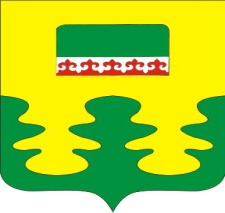 О снятии граждан с учетапринятых на учет в качестве нуждающихся в жилых помещенияхВ соответствии пп.4 ч.1 ст.56  Жилищного кодекса Российской Федерации, в связи получением в установленном порядке от органа государственной власти бюджетных средств на приобретение или строительство жилого помещения и с получением социальной выплаты на строительство( приобретение) жилья администрация Урмаевского сельского поселения  п о с т а н о  в л я е т  снять с учета в качестве нуждающихся в жилых помещениях следующих граждан:      - Хабибуллин Ирек Рафаилович 1989 года рождения, адрес проживания: с.Токаево, ул.Ленина, д.35.     2. В  соответствии с Постановлением Правительства РФ от 30 декабря 2017 г. № 1710 «Об утверждении государственной программы Российской Федерации  «Обеспечение доступным и комфортным жильем и коммунальными услугами граждан Российской Федерации» Администрация Урмаевского сельского поселения постановляет:       Снять с учета в качестве нуждающихся в жилых помещениях следующих граждан:         - Елелеева Диле Минсихатовна- 30.06.1985 года рождения;         - Ямалиев Эльвир Минзеферович – 10.01.1987 года рождения;         - Сатиева Алсу Галимзяновна – 07.11.1986 года рождения;         - Зинетуллина Сирине Айметовна- 24.06.1990 года рождения;        - Ямалетдинов Илнур Дамирович -30.01.1988  года рождения;        - Гинетуллина Гузель Фидаиловна – 02.02.1994 года рождения.    3. В соответствии с п.3 ч.1 ст.56 Жилищного Кодекса Российской Федерации и ст.15, п.1, пп.3 Закон Чувашской Республики от 17 октября . N 42 "О регулировании жилищных отношений", в связи с выездом на постоянное место жительства в другое муниципальное образование, снять с учета в качестве нуждающихся в жилых помещениях  следующих граждан:
- Амерханова Лейсен Минехалимовна 1992 года рождения, адрес проживания: с.Урмаево, ул. Горная, д.10.        4. В соответствии с Постановлением Правительства Российской Федерации от 31 мая 2019 года №696 « Об  утверждении государственной программы Российской Федерации «Комплексное развитие сельских территорий» Администрация Урмаевского сельского поселения постановляет снять с учета следующих граждан:        - Газаева Гузель Камиловна – 17.12.1984 года рождения.      Глава Урмаевского сельского поселения:                                              М.М.Зайнуллин                                                                   ЧĂВАШ РЕСПУБЛИКИ КОМСОМОЛЬСКИЙ  РАЙОНĚ ЧУВАШСКАЯ РЕСПУБЛИКА   КОМСОМОЛЬСКИЙ РАЙОН  ЧĂВАШ РЕСПУБЛИКИ КОМСОМОЛЬСКИЙ  РАЙОНĚ АДМИНИСТРАЦИЯУРМАЕВСКОГО  СЕЛЬСКОГОПОСЕЛЕНИЯ ПОСТАНОВЛЕНИЕ30.12.2021г. № 91с. УрмаевоУРМАЕЛ  ЯЛ ПОСЕЛЕНИЙĚН АДМИНИСТРАЦИĔ                    ЙЫШАНУ                                                                        30.12.2021г. № 91Урмаел  ялěАДМИНИСТРАЦИЯУРМАЕВСКОГО  СЕЛЬСКОГОПОСЕЛЕНИЯ ПОСТАНОВЛЕНИЕ30.12.2021г. № 91с. Урмаево